SUPPLEMENTARYTable 1. Search strategies on ICT based cooperative care of chronic disease management (A. Hypertension, B. Diabetes, C. Heart failure) in older adults A. Hyptertension B. DiabetesC. Heart Failure Figure 1. Flow chart of the results from the literature search 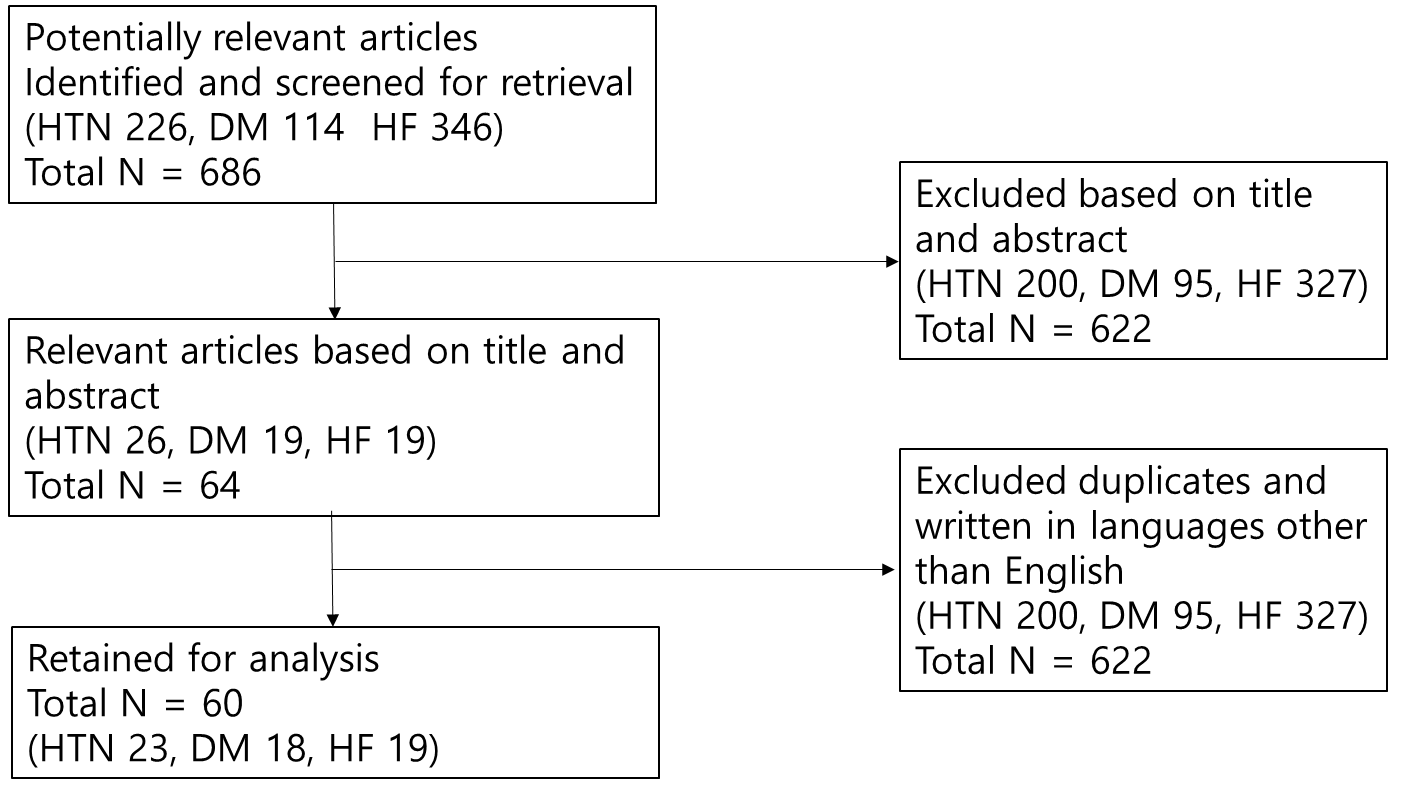 Table 2. List of article on qualitative literature review Searching date : 2018.10.06Searching date : 2018.10.06Searching date : 2018.10.06NoSearching wordArticles1Search ((((((((integrated or integrat*)) OR (coordinated or coordination or coordinat*)) OR (collaborative or collaboration or collaborat*)) OR (multidisciplinary or multidiscipli*)) OR cooperat*) OR (shared or shar*)) OR link*) OR exchange*26687112Search ((((((provider*) OR physician*) OR GP*) OR general practitioner) OR professional*) OR interprofessional*) OR (staff or staff*)13046313Search (elderly or elder$ or old$ or older or age$ or advanced years or aging or geriatric$ or old age or senior$)68902734Search (65 year? or "over 65" or "over 70" or "over 75" or "over 80" or "over 85" or 85 year?)1569685Search (#4 or #3)69250576Search (((hypertension/) OR hypertens$) OR exp blood pressure/) OR ("blood pressure" or bloodpressure)7540607Search (((((((((((((((((ICT) OR (information and communication technology)) OR (ehealth OR "e-health" OR electronic-health OR "electronic health")) OR (telemedicine OR tele-medicine)) OR (telehealth OR tele-health)) OR (telecare OR "remote health")) OR telemonitoring) OR mobile information system) OR telemetry) OR remote consultation) OR (videoconferencing OR videoconference OR video-conference)) OR ("mobile health" OR m-health OR mhealth)) OR ("online health" OR "on-line health")) OR telephone) OR (conference OR e-conference OR electronic-conference OR "electronic conference")) OR (consult OR e-consult OR "electronic consult" OR electronic-consult)) OR (teleconference OR teleconsult OR tele-consult OR tele-conference))5137748Search (#1 and #2 and #5 and #6 and #7)2939Search (#1 and #2 and #5 and #6 and #7) Filters: published in the last 10 years226Searching date : 2018.10.06Searching date : 2018.10.06Searching date : 2018.10.06NoSearching wordArticles1Search ((exp diabetes mellitus type 2/) OR (hyperglycemi* or hyperglycaemi*)) OR (NIDDM or T2DM or T2D or MODY)1883162Search Diabetes Insipidus103543Search diabet* insipidus101194Search (#2 or #3)103595Search (#1 not #4)1882106Search ((((((((integrated or integrat*)) OR (coordinated or coordination or coordinat*)) OR (collaborative or collaboration or collaborat*)) OR (multidisciplinary or multidiscipli*)) OR cooperat*) OR (shared or shar*)) OR link*) OR exchange*26687117Search ((((((provider*) OR physician*) OR GP*) OR general practicioner) OR professional*) OR interprofessional*) OR (staff or staff*)13046318Search (elderly or elder$ or old$ or older or age$ or advanced years or aging or geriatric$ or old age or senior$)68902739Search (65 year? or "over 65" or "over 70" or "over 75" or "over 80" or "over 85" or 85 year?)15696810Search (#9 or #8)692505711Search (((((((((((((((((ICT) OR (information and communication technology)) OR (ehealth OR "e-health" OR electronic-health OR "electronic health")) OR (telemedicine OR tele-medicine)) OR (telehealth OR tele-health)) OR (telecare OR "remote health")) OR telemonitoring) OR mobile information system) OR telemetry) OR remote consultation) OR (videoconferencing OR videoconference OR video-conference)) OR ("mobile health" OR m-health OR mhealth)) OR ("online health" OR "on-line health")) OR telephone) OR (conference OR e-conference OR electronic-conference OR "electronic conference")) OR (consult OR e-consult OR "electronic consult" OR electronic-consult)) OR (teleconference OR teleconsult OR tele-consult OR tele-conference))51377412Search (#5 and #6 and #7 and #10 and #11)13913Search (#5 and #6 and #7 and #10 and #11) Filters: published in the last 10 years114Searching date : 2018.10.06Searching date : 2018.10.06Searching date : 2018.10.06NoSearching wordArticles1Search ((((((((integrated or integrat*)) OR (coordinated or coordination or coordinat*)) OR (collaborative or collaboration or collaborat*)) OR (multidisciplinary or multidiscipli*)) OR cooperat*) OR (shared or shar*)) OR link*) OR exchange*26687112Search ((((((provider*) OR physician*) OR GP*) OR general practicioner) OR professional*) OR interprofessional*) OR (staff or staff*)13046313Search (elderly or elder$ or old$ or older or age$ or advanced years or aging or geriatric$ or old age or senior$)68902734Search (65 year? or "over 65" or "over 70" or "over 75" or "over 80" or "over 85" or 85 year?)1569685Search (#4 or #3)69250576Search (((exp Heart Failure/) OR heart failure.tw.) OR cardiac failure.tw.) OR (((heart or cardiac or myocard*) adj2 (fail * or insufficien* or decomp*)).tw.)16401477Search (((((((((((((((((ICT) OR (information and communication technology)) OR (ehealth OR "e-health" OR electronic-health OR "electronic health")) OR (telemedicine OR tele-medicine)) OR (telehealth OR tele-health)) OR (telecare OR "remote health")) OR telemonitoring) OR mobile information system) OR telemetry) OR remote consultation) OR (videoconferencing OR videoconference OR video-conference)) OR ("mobile health" OR m-health OR mhealth)) OR ("online health" OR "on-line health")) OR telephone) OR (conference OR e-conference OR electronic-conference OR "electronic conference")) OR (consult OR e-consult OR "electronic consult" OR electronic-consult)) OR (teleconference OR teleconsult OR tele-consult OR tele-conference))5137748Search (#1 and #2 and #5 and #6 and #7)4789Search (#1 and #2 and #5 and #6 and #7) Filters: published in the last 10 years346NoAuthor (year)NameJournalHypertension (214-215 page)Hypertension (214-215 page)Hypertension (214-215 page)Hypertension (214-215 page)1Zullig et al (2014) The Cardiovascular Intervention Improvement Telemedicine Study (CITIES): rationale for a tailored behavioral and educational pharmacist-administered intervention for achieving cardiovascular disease risk reductionTelemed J EHealth2Taylor et al. (2018)Integrating Innovative Telehealth Solutions into an Interprofessional Team-Delivered Chronic Care Management Pilot ProgramJ Manag CareSpec Pharm3Sivakumaran, D.(2014)Telemonitoring: use in the management of hypertensionVasc Health Risk Manag4Saleh, S(2018)Using Mobile Health to Enhance Outcomes of Noncommunicable Diseases Care in Rural Settings and Refugee Camps: Randomized Controlled TrialJMIR Mhealth Uhealth5Rinfret, S.(2009)The impact of a multidisciplinary information technology-supported program on blood pressure control in primary careCirc Cardiovasc Qual Outcomes6Price-Haywood , E. G.(2017)Clinical Pharmacist Team-Based Care in a Safety Net Medical Home: Facilitators and Barriers to Chronic Care ManagementPopul Health Manag7North, F.(2015)Internal e-consultations in an integrated multispecialty practice: a retrospective review of use, content, and outcomesJ Telemed Telecare8Nilsson, M.(2009)The physician at a distance: the use of videoconferencing in the treatment of patients with hypertensionJ Telemed Telecare9McManus, R. J.(2010)Telemonitoring and self-management in the control of hypertension (TASMINH2): a randomised controlled trialLancet10Margolis, K. L.(2012)Design and rationale for Home Blood Pressure Telemonitoring and Case Management to Control Hypertension (HyperLink): a cluster randomized trialContemp Clin Trials11Lv, Nan(2017)Personalized Hypertension Management Using Patient-Generated Health Data Integrated With Electronic Health Records (EMPOWER-H): Six-Month Pre-Post StudyJ Med Internet Res12Peisan Lee(2016)Cloud-based BP system integrated with CPOE improves self-management of the hypertensive patients: A randomized controlled trialComput Methods Programs Biomed13Kronish, I. M.(2016)An Electronic Adherence Measurement Intervention to Reduce Clinical Inertia in the Treatment of Uncontrolled Hypertension: The MATCH Cluster Randomized Clinical TrialJ Gen Intern Med14Hanley, J.(2013)Experiences of patients and professionalsBMJ Open15Govercin, M.(2016)SmartSenior@home: Acceptance of an integrated ambient assisted living system. Results of a clinical field trial in 35 householdsInform Health Soc Care16Dendale, P.(2012)Effect of a telemonitoring-facilitated collaboration between general practitioner and heart failure clinic on mortality and rehospitalization rates in severe heart failure: the TEMA-HF 1 (TElemonitoring in the MAnagement of Heart Failure) studyEur J Heart Fail17Bobrow, K.(2014)Efficacy of a text messaging (SMS) based intervention for adults with hypertension: protocol for the StAR (SMS Text-message Adherence suppoRt trial) randomised controlled trialBMC Public Health18Bengtsson, U.(2014)Developing an interactive mobile phone self-report system for self-management of hypertension. Part 2: content validity and usabilityBlood Press19Bengtsson, U.(2014)Developing an interactive mobile phone self-report system for self-management of hypertension. Part 1: patient and professional perspectivesBlood Press20Bellicha, A.(2017)Prescribing of Electronic Activity Monitors in Cardiometabolic Diseases: Qualitative Interview-Based StudyJ Med Internet Res21Baig, M. M.(2013)Wireless remote patient monitoring in older adultsConf Proc IEEE Eng Med Biol Soc22Albini, F.(2016)An ICT and mobile health integrated approach to optimize patients' education on hypertension and its management by physicians: The Patients Optimal Strategy of Treatment(POST) pilot studyConf Proc IEEE Eng Med Biol Soc23Ajay, V. S.(2016)Development of a Smartphone-Enabled Hypertension and Diabetes Mellitus Management Package to Facilitate Evidence-Based Care Delivery in Primary Healthcare Facilities in India: The mPower Heart ProjectJ Am Heart AssocDiabetes (211-212)Diabetes (211-212)Diabetes (211-212)Diabetes (211-212)1V. Baldo(2015)Diabetes outcomes within integrated healthcare management programsPrim Care Diabetes2Lorraine R Buis(2013)Use of a text message program to raise type 2 diabetes risk awareness and promote health behavior change (part I): Assessment of Participant Reach and AdoptionJ Med Internet Res3Jae-Hyoung Cho(2009)Mobile Communication using a mobile phone with a glucometer for glucose control in Type 2 patients with diabetes: as effective as an Internet-based glucose monitoring systemJ Telemed Telecare4Stephanie J. Fonda(2010)Combining iGoogle and personal health records to create a prototype personal health application for diabetes self-managementTelemed J E Health5Stelios Fountoulakis
(2015)Impact and duration effect of telemonitoring on EtabA1c, BMI and cost in insulin-treated  Diabetes Mellitus patients with inadequate glycemic control: A randomized controlled studyHormones (Athens)6Guendalina Graffigna(2016)The Motivating Function of Healthcare Professional in eHealth and mHealth Interventions for Type 2 Diabetes and the Mediating Role of Patient EngagementJ Diabetes Res7Deborah A Greenwood(2015)Overcoming Clinical Inertia: A Randomized Clinical Trial of a Telehealth Remote Monitoring Intervention Using Paired Glucose Testing in Adults With Type 2 DiabetesJ Med Internet Res8William C. Hsu(2016)Utilization of a Cloud-Based Diabetes Management Program for Insulin Initiation  and Titration Enables Collaborative Decision Making Between Healthcare Providers and PatientsDiabetes Technol Ther9Ilias Lamprinos(2016)Modular ICT-based patient empowerment framework for self-management of diabetes: Design perspectives and validation resultsInt J Med Inform10Klaus Levin(2013)Telemedicine diabetes consultations are cost-effective, and effects on essential diabetes treatment parameters are similar to conventional treatment: 7-year results from the Svendborg Telemedicine Diabetes ProjectJ Diabetes Sci Technol11Michael McFarland(2012)Use of home telehealth monitoring with active medication therapy management by clinical pharmacists in veterans with poorly controlled type2 diabetes mellitusPharmacothera py12I. Odnoletkova(2016)Patient and provider acceptance of telecoaching in type 2 diabetes: a mixed-method study embedded in a randomised clinical trialBMC Med Inform Decis Mak13Anna-Leena Orsama(2013)Active assistance technology reduces glycosylated hemoglobin and weight in individuals with type 2 diabetes: results of a theory-based randomized trialDiabetes Technol Ther14Charlene C. Quinn(2011)Cluster-randomized trial of a mobile phone personalized behavioral intervention for blood glucose controlDiabetes Care15Irena Tsui(2014)Pilot study using mobile health to coordinate the diabetic patient, diabetologist, and ophthalmologistJ Diabetes Sci Technol16Alice J. Watson(2009)Diabetes connected health: a pilot study of a patient-and provider-shared glucose monitoring we applicationJ Diabetes Sci Technol17Garry Welch(2015)Telehealth program for type 2 diabetes: usability, satisfaction, and clinical usefulness in an urban community health centerTelemed J E Health18Emily D Williams(2012)Randomised controlled trial of an automated, interactive telephone intervention (TLC Diabetes) to improve type 2 diabetes management: baseline findings and six-month outcomesBMC Public HealthHeart Failure (212-213 page)Heart Failure (212-213 page)Heart Failure (212-213 page)Heart Failure (212-213 page)1Anna-Leena Vuorinen(2014)Use of home telemonitoring to support multidisciplinary care of heart failure patients in Finland: randomized controlled trialJ Med Internet Res2Villani, A.(2014)Clinical and psychological telemonitoring and telecare of high risk heart failure patientsJ Telemed Telecare3Veilleux, R. P.(2014)Home diuretic protocol for heart failure: partnering with home health to improve outcomes and reduce readmissionsPerm J4Steventon, A.(2016)Effect of telehealth on hospital utilisation and mortality in routine clinical practice: a matched control cohort study in an early adopter siteBMJ Open5Scalvini, S.(2018)Maugeri Centre for Telehealth and Telecare: A real-life integrated experience in chronic patientsJ Telemed Telecare6Press, M. J.(2015)Postdischarge Communication Between Home Health Nurses and Physicians: Measurement, Quality, and OutcomesJ Am Geriatr Soc7Pisano, F.(2015)Networking and data sharing reduces hospitalization cost of heart failure: the experience of GISC studyJ Eval Clin Pract8Pedone, C.(2015)Efficacy of a Physician-Led Multiparametric Telemonitoring System in Very Old Adults with Heart FailureJ Am Geriatr Soc9Martin-Lesend e, I.(2017)Telemonitoring in-home complex chronic patients from primary care in routine clinical practice: Impact on healthcare resources useEur J Gen Pract10Lind, L.(2016)Old-and With Severe Heart Failure: Telemonitoring by Using Digital Pen Technology in Specialized Homecare: System Description, Implementation, and Early ResultsComput Inform Nurs11Kotooka, N.(2018)The first multicenter, randomized, controlled trial of home telemonitoring for Japanese patients with heart failure: home telemonitoring study for patients with heart failure (HOMES-HF)Heart Vessels12Klack, L.(2013)Telemedical versus conventional heart patient monitoring: a survey study with German physiciansInt J Technol Assess Health Care13Kato, N. P.(2015)Heart Failure Telemonitoring in Japan and Sweden: A Cross-Sectional SurveyJ Med Internet Res14Jaglal, S. B.(2013)Increasing access to chronic disease self-management programs in rural and remote communities using telehealthTelemed J E Health15Idris, S.(2015)Home Telemedicine in Heart Failure: A Pilot Study of Integrated Telemonitoring and Virtual Provider AppointmentsRev Cardiovasc Med16Dendale, P.(2012)Effect of a telemonitoring-facilitated collaboration between general practitioner and heart failure clinic on mortality and rehospitalization rates in severe heart failure: the TEMA-HF 1 (TElemonitoring in the MAnagement of Heart Failure) studyEur J Heart Fail17Dehghani, P.(2013)Management of adults with congenital heart disease using videoconferencing across Western Canada: a 3-year experienceCan J Cardio18Arjen E. de Vries(2013)Health professionals' expectations versus experiences of internet-based telemonitoring: survey among heart failure clinicsJ Med Internet Res19Abrashkin, K. A.(2016)Providing Acute Care at Home: Community Paramedics Enhance an Advanced Illness Management Program-Preliminary DataJ Am Geriatr Soc